Takeshi’s Kobold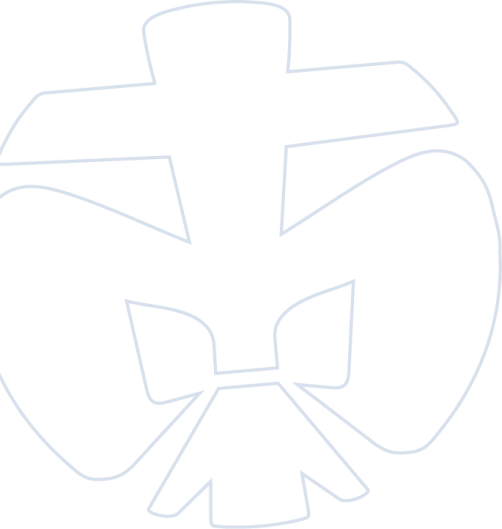 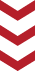 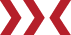 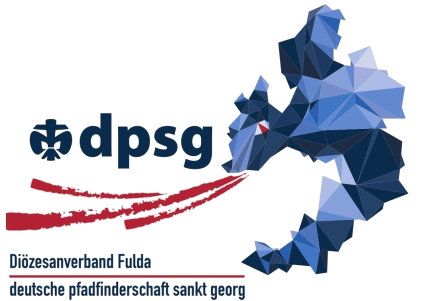 Liebe Jupfis, Liebe Eltern, im Juni findet die große Jupfiaktion „Takeshi‘s Kobold“ mit vielen anderen Jupfis aus der Diözese in Herzhausen statt. Gemeinsam werdet ihr bei verschiedenen Aufgaben gegeneinander antreten und  im finalen Endspiel versuchen den Sieg für euer Team zu erringen.Ihr braucht für das Wochenende neben normaler Lagerausstattung Isomatte, Schlafsack und Essgeschirr. Hier auch noch mal alle Daten für Euch im Überblick:Was?		Takeshi’s Kobold - SommerlagerWann?		08.06.2018, 18:00 Uhr bis 10.06.2018, 13:00 UhrWo?		Edersee Jugendzeltplatz am Hochstein -34516 HerzhausenWie teuer?	30 € pro PersonWir treffen uns am Freitag, 08.06.2018 um ??? Uhr an/ bei ??? zur gemeinsamen Abreise zum Edersee. Am Sonntag werden wir gegen ??? Uhr zurück sein.Jupfitastische Grüße und gut Pfad,Eure Leiter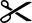 Hiermit melde ich mein Kind ______________________________________ zum Jupfi-Sommerlager vom 08.04.2018 bis zum 10.04.2018 in Herzhausen an. Mein Kind darf sich in Gruppen von mindestens drei Personen auf dem Gelände frei bewegen. Allergien, Medikamente o.ä. vermerke ich auf der Rückseite der Anmeldung.  Mein Kind ernährt sich vegetarisch:      Ja	 	          NeinWir sind unter folgender Telefonnummer zu erreichen: ___________________________________________	_________________________________Ort, Datum			Unterschrift d. Erziehungsberechtigten